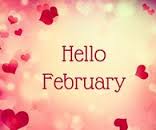 Week of Jan. 30 to Feb. 3, 2017Reviewing all Sight Words this week:  I   is   a   his   an   on   and   off   can   up   at   no   mom   yes   dad  he   we   me   be   had   in   it   like   to   the  then   or   forReading Strategy:  Noticing little words in a bigger word i.e. for, his, and, can.  Phonemic Awareness:  Stretching and Blending to read/write short and long vowel words.  Identifying the ending sound in a word.  Literacy Introduction to Choice with the Daily 8 Literacy Centres that focus on:  Read-to-Self, Read-to-Someone, Writing/Printing/Responding to books Read Aloud, Alphabet Work, Word Work, Listening to Reading, Technology/IPad phonemic awareness, Guided Reading in small group.Writing:  Continue with Writer’s Workshop – Lucy Calkins First Hand Writing.  We are working on Book 2 – Writing Narratives.  This week focus writing a detail making our stories two pages long.  Writing a little bit more about our story.Math:  We continue to develop number sense; sequencing, recognizing familiar arrangements, relating numerals to respective quantities, representing/describing numbers.You and Your World: Feelings and Kindness. Jolly Phonics:  Continue learning long and short vowel sounds.  Long sounds ‘Ii’, ‘Oo’ and J/G sound sorts. Monday – Home Reading.  Read sight words from home word wall.  Try to find sight words in your home reading book.  Jolly Phonics:  Complete ‘Ii’ sheet.  Tuesday – Pack Library book.  Home reading – read second night.  Review all letter names/sounds.  Read sight words from your home word wall and have your child tell you a sentence using a word(s) from the word wall.  We have been learning to make a sentence longer using ‘and’.  We’ve also are learning how to use and in a sequence i.e. I like to eat pizza, apples and oranges. Wednesday – Home Reading.  Review all short vowel sounds first with Jolly Phonics songs.  Complete short vowel sound sort sheet from last week’s homework. Thursday – Home Reading Second night.  Complete Jolly Phonics ‘Oo’ sheet.  Play long vowel picture/sound sort using game from last week.  Review all long vowel sounds before you begin activity. Reminder to return permission slips for skating.  Please let me know if you child needs a helmet or skates so I can try and arrange sizes before hand.Thank you for your support!